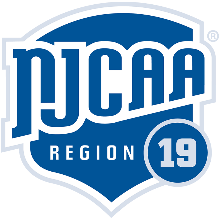 Tennis Score SheetMercer   vs  Vaughn CollegeDate 4/6/24 Location Mercer		Mercer Men record 2-2Coach Andy Stoll				Joe SwiercewskiDOUBLES______________________                  WINNER_____________ SCORE____________Jack Wong 		vs 	Tommaso Rossi	Mercer	8-2Rasheam Johnson      		Carlos CostilloJack Wolfarth		 vs	Justin Bustamante 	Mercer	8-3Jefferson Guerra		Noah GalluzoVacant			 vs 	VacantVacant				VacantSINGLES______________________                     WINNER____________ SCORE______________Jack Wong 		vs 	Tommaso Rossi		Mercer	6-0, 6-0Rasheam Johnson	vs 	Carlos Castillo			Mercer	6-0, 6-1Jack Wolfarth 		vs 	Justin Bustamente		Mercer	6-0, 6-0Jefferson Guerra 	vs 	Noah Galluzo	Brookdale 	Vaughn	6-0, 6-2vacant 			vs 	vacantvacant 			vs 	vacant	                                FINAL SCORE6-1Season Record (W-L)1-0 Order of Finish: Doubles (1  2  3 ) Singles (1  2  3  4  5  6)Match Comments: ________________________________________________________________________________________________________________________________________________________________________________________________________